AccountingBusiness Administration Department Chair: Martin Karamian.Phone: 710-2226. Office: BUS 3213-C.Faculty Advisor: Robert Foster.ACCTG 001-Introductory Accounting I (UC/CSU) - 5 Units12393	Lec	8:00 am - 12:50 pm	MTWTh	Basmadzhyan, B	BUS 320412418	Lec	5:00 pm - 9:50 pm	MTWTh	Ignatovski, S	BUS 3204Addiction StudiesPsychology Department Chair: Maria Perser.Phone: (818) 710-2891. Office: BEH 1306C.Email: persermo@piercecollege.edu.Faculty Advisor: Allen D. Glass II, M.A. Phone: (818) 710-2282. Office: BEH 1306EEmail: glassad@piercecollege.edu.ADDICST 001-Understanding Addiction And Counseling (CSU) - 3 Units12528	Lec	7:00 pm - 9:50 pm	MTWTh	Glass, A D	VLGE 8345Administration of JusticePolitical Science/Economics/Criminal Justice Department Chair: Kaycea Campbell, Ph.D.Phone: (818) 710-4134. Office: FO 3004. Email: campbekt@piercecollege.edu.ADM JUS 001-Introduction To Administration Of Justice (UC/CSU) - 3 UnitsMeets IGETC 4H and CSU D812749	Lec	10:30 hrs/wk	TBA	Oborn, K M	INTERNETThis is a fully-online course using Canvas. Open Canvas to view course materials beginning on the first day of the semester/term through the student portal mycollege.laccd.edu. Enrolled students will receive an email containing important course information in their official LACCD email account about one week before the semester begins. For questions, please contact your instructor at obornkm@piercecollege.edu.ADM JUS 002-Concepts Of Criminal Law (UC/CSU) - 3 UnitsMeets IGETC 4H and CSU D812258	Lec	10:30 hrs/wk	TBA	Rich, K E	INTERNETThis is a fully-online course using Canvas. Open Canvas to view course materials beginning on the first day of the semester/term through the student portal mycollege.laccd.edu. Enrolled students will receive an email containing important course information in their official LACCD email account about one week before the semester begins. For questions, please contact your instructor at richke@piercecollege.edu.ADM JUS 067-Community Relations I (UC/CSU) - 3 UnitsMeets IGETC 4J and CSU D014360	Lec	8:00 am - 10:50 am	MTWTh	Oborn, K M	VLGE 8330American Sign LanguageDepartment of Modern Languages Chair: Fernando Oleas.Phone: 719-6452. Office: FO 3104. E-mail: Oleasf@piercecollege.edu.ASL/Interpreter Education Program: Kristine Hall at 436-0468 (VideoPhone), hallkc@piercecollege.edu.Faculty Advisor: Kristine Hall at 436-0468 (VideoPhone).A S L 001-American Sign Language I (UC/CSU) - 4 UnitsMeets CSU C212186	Lec	8:00 am - 11:50 am	MTWTh	Zornoza, S E	IRIS 090112190	Lec	12:00 pm - 3:50 pm	MTWTh	Hall, K C	IRIS 0901AnatomyLife Science Department Chair: Laurence Thouin. Phone: 710-4282. Office: Center for Sciences - CFS 91042.Faculty Advisor: Teak Lee. Phone: 710-2261.(See also Biology, Microbiology, and Physiology)ANATOMY 001-Introduction To Human Anatomy (UC/CSU) - 4 UnitsMeets IGETC 5B or 5C and CSU B2 or B3Note: Lecture and Lab will meet on alternating days.Lecture meets on M/W/F of weeks 1, 3 & 5, and T/Th of weeks 2 & 4.Lab meets on T/Th of weeks 1, 3 & 5, and M/W/F of weeks 2 & 4.13501	Lec	8:00 am - 10:10 am	MTWThF	Lee, K H	CFS 91102AND13507	Lab	10:10 am - 12:20 pm	MTWThF	Lee, K H	CFS 91102Animal ScienceAgriculture Department Chair: Savanah St. Clair.Phone: 719-6497. Office: CFS 91043.Faculty Advisors: Dr. Lu Dao. Office: CFS 91046. Jennifer Adelini, 719-6497.ANML SC 181A-Field Work - 1 UnitNote: Enrollment by add card only.First class meeting: 9:00-11:00 a.m., Friday, January 5, 2018, in CFS 91152.13597	Lab	10:30 hrs/wk	TBA	Dao, L T	CFS 91152ANML SC 181B-Field Work - 2 UnitsNote: Enrollment by add card only.First class meeting: 9:00-11:00 a.m., Friday, January 5, 2018, in CFS 91152.13605	Lab	21:20 hrs/wk	TBA	Dao, L T	CFS 91152ANML SC 181C-Field Work - 3 UnitsNote: Enrollment by add card only.First class meeting: 9:00-11:00 a.m., Friday, January 5, 2018, in CFS 91152.13614	Lab	15:50 hrs/wk	TBA	Dao, L T	CFS 91152And	Lab	16:10 hrs/wk	TBA	Dao, L T	CFS 91152ANML SC 181D-Field Work - 4 UnitsNote: Enrollment by add card only.First class meeting: 9:00-11:00 a.m., Friday, January 5, 2018, in CFS 91152.13625	Lab	21:20 hrs/wk	TBA	Dao, L T	CFS 91152And	Lab	21:20 hrs/wk	TBA	Dao, L T	CFS 91152ANML SC 185-Directed Study- Animal Science (CSU) (RPT 2) - 1 UnitStudents have the opportunity to complete directed studies in Animal Science on a contract basis under the direction of a supervising faculty member.Note: Enrollment by add permit only.15069	Lec	3:20 hrs/wk	TBA	Warner, P A	EQUESTRN	(ADDED)AnthropologyAnthropological & Geographical Sciences Department Chair: Adrian Youhanna.Phone: 710-2940. Office: FO 2904.Faculty Advisors: Dr. Erin Hayes. Phone: 710-4305. Office: FO 3005.Dr. Brian Pierson. Phone: 710-2876. Office: FO 2903.ANTHRO 101-Human Biological Evolution (UC/CSU) - 3 UnitsMeets IGETC 5B and CSU B2Note: Students interested in earning laboratory credit are encouraged to enroll in Anthropology 111.13769	Lec	8:00 am - 10:50 am	MTWTh	Hernandez, O	ELM 1705  This class uses free, online materials, also known as Open Educational Resources (OER). Contact the instructor for more information.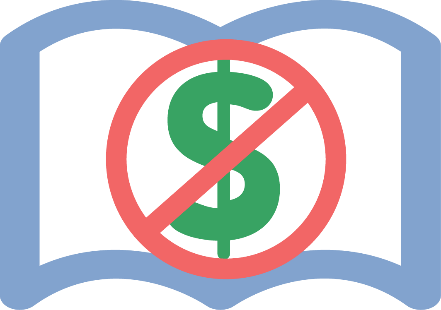 13777	Lec	11:00 am - 1:50 pm	MTWTh	Hernandez, O	ELM 1707  This class uses free, online materials, also known as Open Educational Resources (OER). Contact the instructor for more information.ANTHRO 102-Human Ways Of Life: Cultural Anthropology (UC/CSU) - 3 UnitsMeets IGETC 4A and CSU D1Note: Provider approved by the California Board of Nursing. This course awards 45 contact hours for nurses.13798	Lec	7:00 pm - 9:50 pm	MTWTh	Tartaglia, L J	ELM 1707ANTHRO 111-Laboratory In Human Biological Evolution (UC/CSU) - 2 UnitsMeets IGETC 5C and CSU B3Prerequisite: Anthropology 101 with a grade of "C" or better. Corequisite: Concurrent enrollment in Anthropology 101. PROOF OF ELIGIBILITY MUST BE BROUGHT TO THE COUNSELING OFFICE.13801	Lec	2:00 pm - 2:50 pm	MTWTh	Pierson, B E	ELM 1705AND13805	Lab	2:50 pm - 4:40 pm	MTWTh	Pierson, B E	ELM 1705ArtArt Department Chair: M. Cooper.Phone: 610-6548. Office: ART 3308D.Email: cooperm@piercecollege.edu.Faculty Advisor: M. Cooper.ART 101-Survey Of Art History I (UC/CSU) - 3 UnitsMeets IGETC 3A and CSU C112983	Lec	10:30 hrs/wk	TBA	Abbamontian, R G	INTERNETThis is a fully-online course using Canvas. Open Canvas to view course materials beginning on the first day of the semester/term through the student portal mycollege.laccd.edu. Enrolled students will receive an email containing important course information in their official LACCD email account about one week before the semester begins. For questions, please contact your instructor at abbamorg@piercecollege.edu ART 103-Art Appreciation I (UC/CSU) - 3 UnitsMeets IGETC 3A and CSU C114491	Lec	11:00 am - 1:50 pm	MTWTh	Meliksetian, A	ART 3300ART 201-Drawing I (UC/CSU) - 3 UnitsMeets CSU C1Maximum of 4 enrollments in the Art - Drawing family.13292	Lec	8:00 am - 9:50 am	MTWTh	Dahlberg, J C	ART 3309AND13302	Lab	10:00 am - 11:50 am	MTWTh	Dahlberg, J C	ART 330913274	Lec	12:00 pm - 1:50 pm	MTWTh	Cooper, M J	ART 3309AND13282	Lab	2:00 pm - 3:50 pm	MTWTh	Cooper, M J	ART 3309AstronomyPhysics and Planetary Sciences Department Chair: Dale L. Fields.Phone: 710-4262. Office: CFS 91040. Email: FieldsDL@piercecollege.edu.Faculty Advisor: Dale L. Fields.Note: Students interested in earning laboratory credit are encouraged to enroll in Astronomy 2.Note: Students looking to take a class very similar to astronomy should consider the brand new Physical Science 6: Introduction to the Solar System.ASTRON 001-Elementary Astronomy (UC/CSU) - 3 UnitsMeets IGETC 5A and CSU B1UC Credit limitation: Astronomy 1 & 2 are equivalent to Astronomy 3: maximum credit, 4 units.Note: Students interested in earning laboratory credit are encouraged to enroll in Astronomy 2.13109	Lec	11:00 am - 1:50 pm	MTWTh	Mallory, C R	CFS 92044Automotive Service TechnologyIndustrial Technology Department Chair: Elizabeth Cheung.Phone: (818) 710-4427. Office: AT 3803.Email: cheungep@piercecollege.edu.Faculty Advisor: Tom Fortune. Phone: 710-4320.NOTE: PERSONAL AND SAFETY EQUIPMENT REQUIRED FOR ALL AUTOMOTIVE SERVICE TECHNOLOGY CLASSES.A S T 042-Performance Chassis And Suspension Systems - 3 Units12212	Lec	6:00 pm - 7:50 pm	MTWTh	Fortune, T A	IT 3640AND12216	Lab	8:00 pm - 9:50 pm	MTWTh	Van Dyke, M L	IT 3640A S T 045-Chassis, Suspension And Interior Fabrication Techniques - 3 Units12224	Lec	6:00 pm - 7:50 pm	MTWTh	Fortune, T A	IT 3640AND12233	Lab	8:00 pm - 9:50 pm	MTWTh	Van Dyke, M L	IT 3640BiologyLife Science Department Chair: Laurence Thouin. Phone: 710-4282. Office: Center for Sciences - CFS 91042.Faculty Advisor: Pat Farris. Phone: 710-4140.(See also Anatomy, Microbiology, and Physiology.)BIOLOGY 003-Introduction To Biology (UC/CSU) - 4 UnitsMeets IGETC 5B or 5C and CSU B2 or B3UC Credit limitation: No credit for Biology 3 if taken after Biology 6 or 7.Note: During the first week of classes, enrolled students must attend laboratory and complete the orientation program. Students must bring their own headphones to this first laboratory meeting. Headphones are available for purchase in the Student Store.13669	Lec	8:00 am - 1:10 pm	WF	Jones, B R	CFS 91120AND13672	Lab	8:00 am - 1:10 pm	TTh	Jones, B R	CFS 9100413681	Lec	8:00 am - 1:10 pm	WF	Jones, B R	CFS 91120AND13690	Lab	1:30 pm - 6:40 pm	TTh	Wells, R A	CFS 91004BusinessBusiness Administration Department Chair: Martin Karamian.Phone: 710-2226. Office: BUS 3213-C.BUS 001-Introduction To Business (UC/CSU) - 3 Units14007	Lec	11:00 am - 1:50 pm	MTWTh	Karamian, M  	BUS 320614001	Lec	10:30 hrs/wk	TBA	Karamian, M  	INTERNETThis is a fully-online course using Canvas. Open Canvas to view course materials beginning on the first day of the semester/term through the student portal mycollege.laccd.edu. Enrolled students will receive an email containing important course information in their official LACCD email account about one week before the semester begins. For questions, please contact your instructor at KaramiM@piercecollege.edu.BUS 005-Business Law I (UC/CSU) - 3 Units14029	Lec	8:00 am - 10:50 am	MTWTh	Fernandez, J	BUS 320614035	Lec	7:00 pm - 9:50 pm	MTWTh	Fernandez, J	BUS 3206ChemistryChemistry Department Chair: Sara Harvey. Phone: 712-2618. Office: CFS 91041. E-mail: harveysm@piercecollege.edu.Faculty Advisor: Sara Harvey.English Proficiency RecommendationIt is recommended that students whose native language is other than English be enrolled in ESL 87 before enrolling in Chemistry Laboratory courses. Chemistry courses require good reading and writing skills. It is recommended that students be enrolled in or eligible for English 28 or higher before enrolling in any chemistry course.CHEM 051-Fundamentals Of Chemistry I (CSU) - 5 UnitsMeets CSU B1 or B3Prerequisite: Mathematics 115 with a grade of "C" or better, or equivalent skill level demonstrated through the Mathematics placement process. PROOF OF ELIGIBILITY MUST BE BROUGHT TO THE COUNSELING OFFICE.Recommendation: Eligibility for English 28.A basic introduction to the principles of chemistry with emphasis on those important for Nursing, Home Economics, Veterinary Technology, and Allied Health Sciences.12459	Lec	8:00 am - 10:10 am	MTWThF	Hammon, S B	CFS 91126AND12473	Lab	11:15 am - 2:20 pm	MTWThF	Hammon, S B	CFS 92022CHEM 060-Introduction To General Chemistry (UC/CSU) - 5 UnitsMeets IGETC 5A or 5C and CSU B1 or B3Prerequisite: Mathematics 115 with a grade of "C" or better, or equivalent skill level demonstrated through the Mathematics placement process. PROOF OF ELIGIBILITY MUST BE BROUGHT TO THE COUNSELING OFFICE.An introductory course for science majors who have not taken a previous chemistry course or who need a refresher course. This course serves to prepare students for Chemistry 101.14390	Lec	9:50 am - 12:15 pm	TWThF	Walker Waugh, M V	CFS 92009AND14391	Lab	2:15 pm - 5:35 pm	F	Walker Waugh, M V	CFS 92009And	Lab	2:15 pm - 5:35 pm	TWTh	Nguyen, T H	CFS 9202012832	Lec	2:40 pm - 5:30 pm	MTWTh	Latif, A A	CFS 91125AND12850	Lab	10:20 am - 2:10 pm	W	Latif, A A	CFS 91008And	Lab	10:20 am - 2:10 pm	MTTh	Ram, N	CFS 9202012879	Lec	2:40 pm - 5:30 pm	MTWTh	Latif, A A	CFS 91125AND12907	Lab	6:20 pm - 10:10 pm	T	Latif, A A	CFS 92026And	Lab	6:20 pm - 10:10 pm	MWTh	Sehati, S	CFS 92020CHEM 101-General Chemistry I (UC/CSU) - 5 UnitsMeets IGETC 5A or 5C and CSU B1 or B3Prerequisite: Chemistry 60 or equivalent with a grade of "C" or better, or passing the Chemistry 101 Preparedness Test and Mathematics 125 with a grade of "C" or better, or equivalent skill level demonstrated through the Mathematics placement process.An introductory course for science majors who have not taken a previous chemistry course or who need a refresher course. This course serves to prepare students for Chemistry 101.13925	Lec	12:25 pm - 2:35 pm	MTWThF	Paknia, F	CFS 91126AND13930	Lab	8:20 am - 11:10 am	MTWThF	Bazargan, M	CFS 92011And	Lab	3:40 pm - 5:05 pm	MTWThF	Paknia, F	CFS 92026CHEM 102-General Chemistry II (UC/CSU) - 5 UnitsMeets IGETC 5A or 5C and CSU B1 or B3Prerequisite: Chemistry 101 or its equivalent with a grade of "C" or better. PROOF OF ELIGIBILITY MUST BE BROUGHT TO THE COUNSELING OFFICE.13969	Lec	8:00 am - 10:10 am	MTWThF	Labadzhyan, G	CFS 92026AND13973	Lab	10:20 am - 11:45 am	MTWThF	Labadzhyan, G	CFS 92026And	Lab	1:00 pm - 3:50 pm	MTWThF	Harvey, S M	CFS 92021Chicano StudiesPolitical Science/Economics/Criminal Justice Department Chair: Kaycea Campbell, Ph.D.Phone: (818) 710-4134. Office: FO 3004. Email: campbekt@piercecollege.edu.CHICANO 007-The Mexican-American In The History Of The United States I (UC/CSU) - 3 UnitsMeets IGETC 3B and CSU C214362	Lec	8:00 am - 10:50 am	MTWTh	De La O, I J	BRCH 1103Child DevelopmentChild Development Department Chair: Patricia Doelitzsch. Phone: 710-4426. Office: CDAD 6204.E-mail: doelitpa@piercecollege.edu.CH DEV 001-Child Growth And Development (UC/CSU) - 3 UnitsMeets IGETC 4I and CSU D912567	Lec	6:00 pm - 8:50 pm	MTWTh	Grattidge, S Z	CDAD 640112515	Lec	10:30 hrs/wk	TBA	Longmore, S E	INTERNETThis is a fully-online course using Canvas. Open Canvas to view course materials beginning on the first day of the semester/term through the student portal mycollege.laccd.edu. Enrolled students will receive an email containing important course information in their official LACCD email account about one week before the semester begins. For questions, please contact your instructor at LongmoSE@piercecollege.edu.CH DEV 010-Health, Safety And Nutrition (CSU) - 3 Units14406	Lec	8:00 am - 10:50 am	MTWTh	Paz-Durocher, E	CDAD 6101CH DEV 011-Child, Family And Community (CSU) - 3 Units13103	Lec	6:00 pm - 8:50 pm	MTWTh	Christiansen, H M	CDAD 6301CinemaMedia Arts Department Chair: Jill Connelly. Phone: 710-4235. Office: Village 8100. E-mail: conneljp@piercecollege.edu.Faculty Advisor: Jill Connelly.CINEMA 003-History Of Motion Pictures (UC/CSU) - 3 UnitsMeets IGETC 3A and CSU C112223	Lec	11:00 am - 12:50 pm	MTWTh	Favre, J J	BUS 3200AND12228	Lab	1:00 pm - 2:50 pm	MTWTh	Favre, J J	BUS 320012239	Lec	6:00 pm - 7:50 pm	MTWTh	Windrum, K G	BUS 3200AND12251	Lab	8:00 pm - 9:50 pm	MTWTh	Windrum, K G	BUS 3200CINEMA 107-Understanding Motion Pictures (UC/CSU) - 3 UnitsMeets IGETC 3A and CSU C112329	Lec	8:00 am - 10:50 am	MTWTh	Costa, D E	BUS 320012295	Lec	10:30 hrs/wk	TBA	Anderson, S R	INTERNETThis is a fully-online course using Canvas. Open Canvas to view course materials beginning on the first day of the semester/term through the student portal mycollege.laccd.edu. Enrolled students will receive an email containing important course information in their official LACCD email account about one week before the semester begins. For questions, please contact your instructor at AndersSR@piercecollege.edu.12307	Lec	10:30 hrs/wk	TBA	Favre, J J	INTERNETThis is a fully-online course using Canvas. Open Canvas to view course materials beginning on the first day of the semester/term through the student portal mycollege.laccd.edu. Enrolled students will receive an email containing important course information in their official LACCD email account about one week before the semester begins. For questions, please contact your instructor at favrejj@piercecollege.edu.Communication StudiesCommunication Studies Department Chair: Yeprem Davoodian.Phone: 710-4177. Office: FO 2400.Communication Studies classes 101, 104, 121 and 122 require good reading, writing, and speaking skills. It is recommended that students be enrolled in, or eligible for, English 28 before enrolling in these speech classes.COMM 101-Public Speaking (UC/CSU) - 3 UnitsMeets IGETC 1C and CSU A113685	Lec	8:00 am - 10:50 am	MTWTh	Loy, R  	IRIS 091313694	Lec	11:00 am - 1:50 pm	MTWTh	Loy, R  	IRIS 091313706	Lec	11:00 am - 1:50 pm	MTWTh	Davoodian, Y P	ELM 172013730	Lec	2:00 pm - 4:50 pm	MTWTh	Kelpine, J	ELM 172013738	Lec	6:00 pm - 8:50 pm	MTWTh	Kelpine, J	VLGE 8112COMM 104-Argumentation And Debate (UC/CSU) - 3 UnitsMeets IGETC 1C and CSU A1 or A312207	Lec	11:00 am - 1:50 pm	MTWTh	Silver, M A	JNPR 080712210	Lec	2:00 pm - 4:50 pm	MTWTh	Silver, M A	JNPR 0807COMM 121-Interpersonal Communication (UC/CSU) - 3 UnitsMeets IGETC 1C or 4G and CSU A1 or D712255	Lec	6:00 pm - 8:50 pm	MTWTh	Travis, L L	JNPR 0812Computer Science-Info TechComputer Science Department Chair: Natalia Grigoriants. Phone: 719-6458. Office: 1505B. Email: grigorn@faculty.laccd.edu.Faculty Advisor: Sue Krimm. Phone: 710-4314. Office: COSC 1500. Email: krimmsg@piercecollege.edu.If you wish to waive prerequisite(s) please contact the Department Chair and Faculty Advisory.CO SCI 501-Introduction To Computers And Their Uses (UC/CSU) - 3 UnitsAn introduction to the uses, concepts, techniques and terminology of computing. Provides college-level and workplace skills in word processing (Word), spreadsheets (Excel) and presentation graphics (PowerPoint) using Office 2013. Throughout the semester students will be taught how to use the Internet to access course materials and complete Internet-based assignments.12260	Lec	9:00 am - 11:50 am	MTWTh	Celada, L J	COSC 1502AND12268	Lab	11:50 am - 12:40 pm	MTWTh	Celada, L J	COSC 1505CounselingCounseling Department Chair: Alyce Miller. Phone: 719-6440. Office: Counseling.COUNSEL 040-College Success Seminar - 3 UnitsUC transfer limitation: Counseling 20 and 40 combined: maximum credit, one course.12882	Lec	8:00 am - 10:50 am	MTWTh	Trefts, S A	LLC 5114Dance TechniquesPerforming Arts Department Chair: Michael Gend. Phone: (818) 710-2268. Office: PAB 3538.Dance Vice Chair and Faculty Advisor: Denise Gibson. Phone: 710-2251. Office: NGYM 5614D.DANCETQ 101-Dance To Fitness (UC/CSU) - 1 UnitMeets CSU E1Maximum of 4 enrollments in the Dance - Yoga/Stress Management family.14389	Lab	8:00 am - 9:50 am	MTWTh	Moe, B E	NGYM 5601EconomicsPolitical Science/Economics/Criminal Justice Department Chair: Kaycea Campbell, Ph.D.Phone: (818) 710-4134. Office: FO 3004. Email: campbekt@piercecollege.edu.Faculty Advisor: Kaycea Campbell.ECON 001-Principles Of Economics I (UC/CSU) - 3 UnitsMeets IGETC 4B and CSU D2Prerequisite: Mathematics 115 with a grade of "C" or better, or appropriate skill level demonstrated through the Mathematics placement process. PROOF OF ELIGIBILITY MUST BE BROUGHT TO THE COUNSELING OFFICE.Note: Microeconomics. Students may take Economics 1 or 2 as the first course.12703	Lec	8:00 am - 10:50 am	MTWTh	Moshiri, S	BRCH 110012754	Lec	6:00 pm - 8:50 pm	MTWTh	De Luca, P J	BRCH 110212630	Lec	10:30 hrs/wk	TBA	De Luca, P J	INTERNETThis is a fully-online course using Canvas. Open Canvas to view course materials beginning on the first day of the semester/term through the student portal mycollege.laccd.edu. Enrolled students will receive an email containing important course information in their official LACCD email account about one week before the semester begins. For questions, please contact your instructor at delucapj@PierceCollege.edu.12660	Lec	10:30 hrs/wk	TBA	Brown, P J	INTERNETThis is a fully-online course using Canvas. Open Canvas to view course materials beginning on the first day of the semester/term through the student portal mycollege.laccd.edu. Enrolled students will receive an email containing important course information in their official LACCD email account about one week before the semester begins. For questions, please contact your instructor at Brownpj@piercecollege.edu.  This class uses free, online materials, also known as Open Educational Resources (OER). Contact the instructor for more information.ECON 002-Principles of Economics II (UC/CSU) - 3 UnitsMeets IGETC 4B and CSU D2Prerequisite: Mathematics 115 with a grade of "C" or better, or appropriate skill level demonstrated through the Mathematics placement process. PROOF OF ELIGIBILITY MUST BE BROUGHT TO THE COUNSELING OFFICE.Note: Macroeconomics. Students may take Economics 1 or 2 as the first course.13016	Lec	11:00 am - 1:50 pm	MTWTh	Ahmad, J	BRCH 110012987	Lec	10:30 hrs/wk	TBA	Brown, P J	INTERNETThis is a fully-online course using Canvas. Open Canvas to view course materials beginning on the first day of the semester/term through the student portal mycollege.laccd.edu. Enrolled students will receive an email containing important course information in their official LACCD email account about one week before the semester begins. For questions, please contact your instructor at Brownpj@piercecollege.edu.  This class uses free, online materials, also known as Open Educational Resources (OER). Contact the instructor for more information.EnglishEnglish Department Chair: Donna Accardo. Phone: 710-2879. Office: FO 2501.Faculty Advisor: Donna Accardo.SEQUENCE OF ENGLISH COMPOSITION COURSES The English department offers a sequence of classes designed to coincide with students' reading and writing ability on entering college.ENGLISH 21 This English fundamentals course concentrates on improvement of writing skills, particularly sentences and paragraphs, and reviews the basics of punctuation, spelling and sentence structure.ENGLISH 28 This is the course designed to assist the student to make a successful transition to English 101. It emphasizes grammar, sentence structure, paragraph and essay writing.ENGLISH 101 This is the composition course required for students who plan to transfer to a four year college. It emphasizes expository reading and essay writing, research techniques and semantics. Students in English 101 are expected to write well-organized, grammatically correct compositions of 700 words and more.ENGLISH PLACEMENT PROCESSThe results of the English Placement Process or a valid English Enrollment Authorization Form must be on file in order to enroll in English 21, 28, English 82, 84-87, or English 101, 102, 103.All students planning to enroll in an English course for the first time are expected to complete the English Placement Process at the Pierce College Assessment Center (Student Services Building). Visit the Assessment Center website to make an appointment and obtain sample test information. Placement results or prerequisite courses taken at other colleges may be presented to the Counseling Office to be substituted for the Pierce English Placement Process.Upon completing the process, students are advised of their placement and given an authorization to enroll in that course. Students seeking an explanation of their scores or authorization to enroll in a course other than that in which they have been placed must meet with an English Department advisor.Students need to provide evidence of prerequisite completion either through coursework in the Los Angeles Community College District, by completing the Pierce College English Placement Process, or through transcripts from other schools presented at the Counseling Office.STUDENTS WHO FAIL TO ATTEND THE FIRST CLASS MEETING MAY FORFEIT THEIR PLACE IN THE CLASS.ENGLISH 021-English Fundamentals (NDA) - 3 UnitsPrerequisite: Learning Skills 2 or E.S.L. 87 with a grade of "C" or better, or appropriate skill demonstrated through the English placement process. Limit of 30 units of remedial coursework. PROOF OF ELIGIBILITY MUST BE BROUGHT TO THE COUNSELING OFFICE.13136	Lec	8:00 am - 10:50 am	MTWTh	Ray, J M	JNPR 080113153	Lec	8:00 am - 10:50 am	MTWTh	Kramer, C S	JNPR 081813171	Lec	11:00 am - 1:50 pm	MTWTh	Harrison, M D	JNPR 080213195	Lec	11:00 am - 1:50 pm	MTWTh	Johnson, J A	JNPR 0801	(CANCELLED)ENGLISH 028-Intermediate Reading And Composition - 3 UnitsPrerequisite: English 21 with a grade of "C" or better, or appropriate skill level demonstrated through the English placement process. PROOF OF ELIGIBILITY MUST BE BROUGHT TO THE COUNSELING OFFICE.13929	Lec	8:00 am - 10:50 am	MTWTh	Harrison, M D	JNPR 080213945	Lec	8:00 am - 10:50 am	MTWTh	Krikorian, L V	EB 1202		(CANCELLED)13965	Lec	8:00 am - 10:50 am	MTWTh	Krikorian, L V	JNPR 080313923	Lec	11:00 am - 1:50 pm	MTWTh	Corning, C W	JNPR 081713936	Lec	11:00 am - 1:50 pm	MTWTh	Krikorian, L V	EB 120213978	Lec	11:00 am - 1:50 pm	MTWTh	Kramer, C S	JNPR 081813953	Lec	2:00 pm - 4:50 pm	MTWTh	Saenz, B M	JNPR 080313994	Lec	2:00 pm - 4:50 pm	MTWTh	Constantin, G N	JNPR 080114012	Lec	6:00 pm - 8:50 pm	MTWTh	Hight, L A	JNPR 0801ENGLISH 101-College Reading And Composition I (UC/CSU) - 3 UnitsMeets IGETC-1A and CSU-A2Prerequisite: English 28 with a grade of "C" or better, or appropriate skill level demonstrated through the English placement process.PROOF OF ELIGIBILITY MUST BE BROUGHT TO THE COUNSELING OFFICE.14222	Lec	8:00 am - 10:50 am	MTWTh	Gonzales, D P	JNPR 081614224	Lec	8:00 am - 10:50 am	MTWTh	Brown, J P	JNPR 081714228	Lec	8:00 am - 10:50 am	MTWTh	Kraemer, M A	JNPR 0804  This class uses free, online materials, also known as Open Educational Resources (OER). Contact the instructor for more information.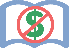 14230	Lec	11:00 am - 1:50 pm	MTWTh	Gonzales, D P	JNPR 081614232	Lec	11:00 am - 1:50 pm	MTWTh	Kraemer, M A	JNPR 0804  This class uses free, online materials, also known as Open Educational Resources (OER). Contact the instructor for more information.14235	Lec	11:00 am - 1:50 pm	MTWTh	Johnson, J A	JNPR 080514220	Lec	2:00 pm - 3:50 pm	MTWTh	Corning, C W	JNPR 0817And	Lec	3:20 hrs/wk	TBA	Corning, C W	INTERNETThis is an on-line course. Students must attend first class meeting on campus in JNPR 0817. Other on-campus meetings will be announced. For further information, contact the instructor at corninc@piercecollege.edu.14239	Lec	2:00 pm - 4:50 pm	MTWTh	Lace, N V	JNPR 080414243	Lec	6:00 pm - 8:50 pm	MTWTh	Gediman, S M	JNPR 0802ENGLISH 102-College Reading And Composition II (UC/CSU) - 3 UnitsMeets IGETC 1B and CSU A3 or C2Prerequisite: English 101 with a grade of "C" or better. PROOF OF ELIGIBILITY MUST BE BROUGHT TO THE COUNSELING OFFICE.14281	Lec	8:00 am - 10:50 am	MTWTh	Gika, E A	EB 120314284	Lec	8:00 am - 10:50 am	MTWTh	Johnson, J A	JNPR 080514282	Lec	11:00 am - 1:50 pm	MTWTh	Gika, E A	JNPR 080314285	Lec	6:00 pm - 8:50 pm	MTWTh	Saenz, B M	JNPR 0803ENGLISH 103-Composition And Critical Thinking (UC/CSU) - 3 UnitsMeets IGETC 1B and CSU A3Prerequisite: English 101 with a grade of "C" or better. PROOF OF ELIGIBILITY MUST BE BROUGHT TO THE COUNSELING OFFICE.14308	Lec	2:00 pm - 4:50 pm	MTWTh	White, L A	JNPR 080514309	Lec	6:00 pm - 8:50 pm	MTWTh	Constantin, G N	JNPR 0805English as a Second LanguageENGLISH AS A SECOND LANGUAGEEnglish Department Chair: Donna Accardo. Phone: 710-2879. Office: FO 2501.Faculty Advisor: Donna AccardoENGLISH PLACEMENT PROCESS FOR NON-NATIVE SPEAKERS OF ENGLISH.* The basic language of instruction in all schools is English. (Education Code, Article 3, Section 30.)* Admission to the California Community College is contingent on the ability to profit from the instruction offered.* If you have not completed a college level course in English, complete the English placement process or the ESL placement process, if appropriate.* The placement process will place you in the right English class.E.S.L. 082-Introduction To College English As A Second Language (NDA) - 5 UnitsPrerequisite: E.S.L. 79 with a grade of "C" or better, or appropriate skill demonstrated through the E.S.L. placement process.Limit of 30 units of remedial coursework.PROOF OF ELIGIBILITY MUST BE BROUGHT TO THE COUNSELING OFFICE.12872	Lec	9:00 am - 1:50 pm	MTWTh	Garcia, C	ALD 1003E.S.L. 084-College English As A Second Language I (NDA) - 5 UnitsPrerequisite: E.S.L. 082 with a grade of "C" or better, or appropriate skill demonstrated through the E.S.L. placement process.Limit of 30 units of remedial coursework. PROOF OF ELIGIBILITY MUST BE BROUGHT TO THE COUNSELING OFFICE.14663	Lec	8:00 am - 12:50 pm	MTWTh	Bagg, J B	JNPR 0820	(ADDED)12886	Lec	9:00 am - 1:50 pm	MTWTh	Van Norman, M  	JNPR 0820	(CANCELLED)E.S.L. 085-College English As A Second Language Ii (CSU) - 5 UnitsPrerequisite: E.S.L. 84 with a grade of "C" or better, or appropriate skill level demonstrated through the E.S.L. placement process.12899	Lec	9:00 am - 1:50 pm	MTWTh	Miller, D J	EB 1201		(CANCELLED)FinanceFINANCE 008-Personal Finance And Investments (CSU) - 3 Units14814	Lec	10:30 hrs/wk	TBA	Grigg, C D	INTERNETThis is a fully-online course using Canvas. Open Canvas to view course materials beginning on the first day of the semester/term through the student portal mycollege.laccd.edu. Enrolled students will receive an email containing important course information in their official LACCD email account about one week before the semester begins. For questions, please contact your instructor at griggcd@piercecollege.edu.GeographyAnthropological & Geographical Sciences Department Chair: Adrian Youhanna.Phone: 710-2940. Office: FO 2904.Faculty Advisor: Adrian Youhanna. Phone: 710-2940. Office: FO 2904.GEOG 001-Physical Geography (UC/CSU) - 3 UnitsMeets IGETC 5A and CSU B1UC transfer limitation: credit for either Geography 1 and 15, or 17.Students will study the Earth's physical environment using an Earth Systems Science approach.Note: Students interested in earning laboratory credit are encouraged to enroll in Geography 15.12617	Lec	8:00 am - 10:50 am	MTWTh	Hurst, T A	ELM 170012591	Lec	10:30 hrs/wk	TBA	Kranz, J	INTERNETThis is a fully-online course using Canvas. Open Canvas to view course materials beginning on the first day of the semester/term through the student portal mycollege.laccd.edu. Enrolled students will receive an email containing important course information in their official LACCD email account about one week before the semester begins. For questions, please contact your instructor at kranzj@piercecollege.edu.GEOG 002-Cultural Elements Of Geography (UC/CSU) - 3 UnitsMeets IGETC 4E and CSU D512663	Lec	11:00 am - 1:50 pm	MTWTh	Youhanna, A  	GNGR 1613HealthPhysical Education Department Chair: Shilo Nelson.Phone: 710-2524. Office: NGYM 5615.Faculty Advisor: Diane Kelly.HEALTH 007-Physical Fitness And Nutrition (UC/CSU) - 3 UnitsUC transfer limitation: Health 2, 7, 8 and 11: maximum credit, one course.13108	Lec	8:00 am - 10:50 am	MTWTh	Phillips, J	NGYM 5602HEALTH 011-Principles Of Healthful Living (UC/CSU) - 3 UnitsMeets CSU EUC transfer limitation: Health 2, 7, 8 and 11: maximum credit, one course.13429	Lec	11:00 am - 1:50 pm	MTWTh	Phillips, J	NGYM 560214363	Lec	7:00 pm - 9:50 pm	MTWTh	Rose, Z R	NGYM 5602HistoryHistory Department Chair: Dr. James McKeever.Phone: Phone: 710-2255. Office: FO 2601.Email: mckeevaj@piercecollege.edu.Faculty Advisor: Sheryl Nomelli.Note: You can take any history class in any order. No prerequisites required.HISTORY 001-Introduction To Western Civilization I (UC/CSU) - 3 UnitsMeets IGETC 3B and CSU C213595	Lec	8:00 am - 10:50 am	MTWTh	Soto, J	ELM 170913607	Lec	6:00 pm - 8:50 pm	MTWTh	Walsh, B P	ELM 1709HISTORY 002-Introduction To Western Civilization II (UC/CSU) - 3 UnitsMeets IGETC 3B and CSU C2Note: Students can enroll in History 2 before History 1.13628	Lec	2:00 pm - 4:50 pm	MTWTh	Strickland, C G	ELM 1719	(CANCELLED)HISTORY 011-Political And Social History Of The United States I (UC/CSU) - 3 UnitsMeets IGETC 4F and CSU D613916	Lec	8:00 am - 10:50 am	MTWTh	Nomelli, S L	ELM 170813922	Lec	11:00 am - 1:50 pm	MTWTh	McMillan, R B	ELM 171813909	Lec	10:30 hrs/wk	TBA	Morales, A A	INTERNETThis is a fully-online course using Canvas. Open Canvas to view course materials beginning on the first day of the semester/term through the student portal mycollege.laccd.edu. Enrolled students will receive an email containing important course information in their official LACCD email account about one week before the semester begins. For questions, please contact your instructor at Moraleaa@piercecollege.edu.HISTORY 012-Political And Social History Of The United States II (UC/CSU) - 3 UnitsMeets IGETC 4F and CSU D6UC transfer limitation: History 12 and 13 combined: maximum credit, one course.14009	Lec	2:00 pm - 4:50 pm	MTWTh	McMillan, R B	ELM 1718HISTORY 013-The United States In The Twentieth Century (UC/CSU) - 3 UnitsMeets IGETC 4F and CSU D6UC transfer limitation: History 12 and 13 combined: maximum credit, one course.Note: Students can enroll in History 13 before History 11 or 12.14020	Lec	11:00 am - 1:50 pm	MTWTh	Chartrand, F J	ELM 1711HISTORY 052-The Role Of Women In The History Of The U.S. (UC/CSU) - 3 UnitsMeets IGETC 4F and CSU D4 or D614034	Lec	11:00 am - 1:50 pm	MTWTh	Nomelli, S L	ELM 1708HumanitiesHistory Department Chair: Dr. James McKeever.Phone: Phone: 710-2255. Office: FO 2601.Email: mckeevaj@piercecollege.edu.HUMAN 031-People In Contemporary Society (UC/CSU) - 3 UnitsMeets IGETC 3B and CSU C1 or C212571	Lec	8:00 am - 10:50 am	MTWTh	Parsa, A	ELM 1718JapaneseDepartment of Modern Languages Chair: Fernando Oleas.Phone: 719-6452. Office: FO 3104. E-mail: Oleasf@piercecollege.edu.Faculty Advisor: Fernando Oleas. Phone 719-6452.JAPAN 001-Elementary Japanese I (UC/CSU) - 5 UnitsMeets CSU C2Note: Students with previous knowledge of Japanese should not enroll in Japanese 1 or 2, but in a higher level. Native speakers should enroll in Japanese 3 or 4.12328	Lec	8:00 am - 12:50 pm	MTWTh	Takase, Y	IRIS 0903KinesiologyPhysical Education Department Chair: Shilo Nelson.Phone: 710-2524. Office: NGYM 5615.KIN 229-Body Conditioning Skills - 1 UnitMeets CSU E1UC transfer limitation: Any or all of these PE activity courses combined: maximum credit, 4 units.Maximum of 4 enrollments in the Kinesiology - Aerobics, Circuit Training family.12840	Lab	8:00 am - 9:50 am	MTWTh	Nelson, S V	NGYM 5603KIN 251-Yoga Skills - 1 UnitMeets CSU E1Maximum of 4 enrollments in the Kinesiology - Mind/Body Conditioning family.UC transfer limitation: Any or all of these PE activity courses combined: maximum credit, 4 units.13416	Lab	6:00 pm - 7:50 pm	MTWTh	Nelson, S V	NGYM 5603Kinesiology AthleticsAthletic Director: Moriah Van Norman.Phone: 719-6421. Office: South Gym.KIN ATH 552-Intercollegiate Sports-Conditioning & Skills Training (RPT 3) - 1 UnitMeets CSU E114728	Lab	1:00 pm - 3:10 pm	MTWThF	Picketts, W B	Field		(ADDED)Tennis14731	Lab	10:00 am - 12:10 pm	MTWThF	Dao, L Q	UPPER CTS	(ADDED)Swim14729	Lab	1:00 pm - 3:10 pm	MTWThF	Terhar, J A	POOL		(ADDED)Softball14730	Lab	3:00 pm - 5:10 pm	MTWThF	Parr, B L	FIELD		(ADDED)Volleyball14732	Lab	3:50 pm - 6:00 pm	MTWThF	Walker, L W	NGYM 5603	(ADDED)Kinesiology MajorPhysical Education Department Chair: Shilo Nelson.Phone: 710-2524. Office: NGYM 5615.KIN MAJ 100-Introduction To Kinesiology (CSU) (RPT 1) - 3 UnitsMeets CSU E14364	Lec	11:00 am - 1:50 pm	MTWTh	Prieur, S M	NGYM 5600MathematicsMathematics Department Chair: Sheri Lehavi.Phone: 710-2202. Office: MATH 1409-E.Faculty Advisors: Zhila Tabatabai, Eddie Tchertchian, Sheri Lehavi, Bob Martinez.MATHEMATICS PLACEMENT PROCESS:Students who have not completed a college mathematics course must complete the Mathematics Placement Process at the Pierce College Assessment Center located in the Student Services Building. Visit the Assessment Center website to make an appointment and obtain sample tests. Review is highly recommended. Also, visit the Assessment Center website to sign up for the Assessment Prep Workshop SeriesPlacement tests are given at four levels: Algebra Readiness, Elementary Algebra, Intermediate Algebra, and Precalculus. Upon completing the process, students are advised of their recommended placement and given an authorization to enroll in that course. Students who wish to challenge the recommendation of the assessment test should consult a Mathematics Department advisor.Indicated prerequisites for mathematics courses are not waived on the basis of any assessment test scores.Note: Pierce prerequisite or the equivalent course at another accredited college or university.Information regarding special Math student success programs and pathways may be found at Math Success Web Page.Some sections require Internet access for homework.Some sections require graphing calculators. A limited number of TI-83 and TI-84 calculators are available for rent from the department on a first-come, first-served basis. Go to MATH 1409C to get the rental form.Information regarding specific course needs may be found on the instructor's web page.MATH 112-Pre-Algebra (NDA) - 3 UnitsLimited from taking more than 30 units of remedial coursework.13623	Lec	11:00 am - 1:50 pm	MTWTh	McGann, E M	EB 120313634	Lec	7:00 pm - 9:50 pm	MTWTh	Moniz, K	BEH 1310MATH 115-Elementary Algebra - 5 UnitsPrerequisite: Mathematics 110 or 112 with a grade of "C" or better, or equivalent high school preparation and appropriate skill level demonstrated through the Mathematics placement process. PROOF OF ELIGIBILITY MUST BE BROUGHT TO THE COUNSELING OFFICE.If you are eligible for Math 115 then you are also eligible for Math 228A - Statistics Pathway Part I. To see if this pathway is right for you, see Statistics Pathways Web Page.13932	Lec	8:00 am - 12:50 pm	MTWTh	Cain, C D	MATH 140113940	Lec	8:10 am - 1:00 pm	MTWTh	Soto, D E	MATH 140213934	Lec	9:00 am - 1:50 pm	MTWTh	Forkeotes, A A	MATH 140013950	Lec	5:00 pm - 9:50 pm	MTWTh	Cajucom, R K	MATH 1400	(CANCELLED)13958	Lec	5:00 pm - 9:50 pm	MTWTh	Chow, S Z	MATH 1401MATH 120-Plane Geometry - 5 UnitsPrerequisite: Mathematics 115 with a grade of "C" or better, or equivalent high school preparation and appropriate skill level demonstrated through the Mathematics placement process. PROOF OF ELIGIBILITY MUST BE BROUGHT TO THE COUNSELING OFFICE.14408	Lec	5:00 pm - 9:50 pm	MTWTh	Grigoryan, S	IRIS 0915MATH 125-Intermediate Algebra - 5 UnitsPrerequisite: Mathematics 115 with a grade of "C" or better, or equivalent high school preparation and appropriate skill level demonstrated through the Mathematics placement process. PROOF OF ELIGIBILITY MUST BE BROUGHT TO THE COUNSELING OFFICE.Note: A TI-83 or TI-84 graphing calculator is highly recommended for all sections of this course.If you are eligible for Math 125 then you are also eligible for Math 228A - Statistics Pathway Part I. To see if this pathway is right for you, see Statistics Pathways Web Page.14195	Lec	8:00 am - 12:50 pm	MTWTh	Johnson, T M	MATH 140314199	Lec	8:00 am - 12:50 pm	MTWTh	Lam, D	MATH 141214201	Lec	8:00 am - 12:50 pm	MTWTh	Pham, P	BRCH 110714208	Lec	5:00 pm - 9:50 pm	MTWTh	Evinyan, Z	MATH 140314210	Lec	5:00 pm - 9:50 pm	MTWTh	Trujillo, J S	MATH 1416Mathematics - ContinuedMATH 227-Statistics (UC/CSU) - 4 UnitsMeets IGETC 2A and CSU B4Prerequisite: Mathematics 125 with a grade of "C" or better, or equivalent high school preparation and appropriate skill level demonstrated through the Mathematics placement process. PROOF OF ELIGIBILITY MUST BE BROUGHT TO THE COUNSELING OFFICE.Note: If you are not currently eligible for Math 227, note that there is an alternate pathway to Math 227 other than the Algebra sequence (for information see Statistics Pathways Web Page).Note: A TI-83 or TI-84 graphing calculator is highly recommended for all sections of this course.13152	Lec	8:00 am - 11:50 am	MTWTh	Zilberbrand, M  	MATH 141513165	Lec	12:00 pm - 3:50 pm	MTWTh	Bojkov, A	MATH 141613184	Lec	5:00 pm - 8:50 pm	MTWTh	Pedersen, T B	MATH 141513208	Lec	5:00 pm - 8:50 pm	MTWTh	Simhan, S V	BRCH 1107MATH 228A-Statistics Pathway Part I - 5 UnitsPrerequisite: Mathematics 110 or 112 with a grade of "C" or better, or appropriate skill level demonstrated through the Mathematics placement process. PROOF OF ELIGIBILITY MUST BE BROUGHT TO THE COUNSELING OFFICE.This is the first semester of a two semester statistics pathway. (For information, see Statistics Pathways Web Page).12562	Lec	8:00 am - 12:50 pm	MTWTh	Lin, P L	EB 1206MATH 228B-STATISTICS PATHWAY PART II (UC/CSU) - 5 UnitsMeets IGETC 2A and CSU B4Prerequisite: Mathematics 228A with a grade of "C" or better. PROOF OF ELIGIBILITY MUST BE BROUGHT TO THE COUNSELING OFFICE.UC transfer limit: Mathematics 227, 228B and Statistics 1 combined: maximum credit, one course.This is the 2nd semester of a two semester statistics pathway (see Statistics Pathways Web Page).12593	Lec	8:00 am - 12:50 pm	MTWTh	Petikyan, G	COSC 1512	(CANCELLED)12612	Lec	5:00 pm - 9:50 pm	MTWTh	Martinez, E	VLGE 8101MATH 238-Calculus For Business And Social Science I (UC/CSU) - 5 UnitsMeets IGETC 2A and CSU B4Prerequisite: Mathematics 125 with a grade of "C" or better, or equivalent high school preparation and appropriate skill level demonstrated through the Mathematics placement process. PROOF OF ELIGIBILITY MUST BE BROUGHT TO THE COUNSELING OFFICE.Note: A TI-83 or TI-84 graphing calculator is highly recommended for all sections of this course.13267	Lec	8:00 am - 12:50 pm	MTWTh	Kim, E 	EB 120413278	Lec	5:00 pm - 9:50 pm	MTWTh	England, A M	EB 1205MATH 240-Trigonometry (CSU) - 3 UnitsMeets CSU B4Prerequisite: Mathematics 120 and 125 with a grade of "C" or better, or equivalent high school preparation and appropriate skill level demonstrated through the Mathematics placement process. PROOF OF ELIGIBILITY MUST BE BROUGHT TO THE COUNSELING OFFICE.Note: A TI-83 or TI-84 graphing calculator is highly recommended for all sections of this course.13330	Lec	8:00 am - 10:50 am	MTWTh	Le, T B	EB 120513339	Lec	7:00 pm - 9:50 pm	MTWTh	Yen, C P	EB 1206MATH 260-Precalculus (UC/CSU) - 5 UnitsMeets IGETC 2A and CSU B4Prerequisite: Mathematics 240 with a grade of "C" or better, or equivalent high school preparation and appropriate skill level demonstrated through the Mathematics placement process. PROOF OF ELIGIBILITY MUST BE BROUGHT TO THE COUNSELING OFFICE.Note: A TI-83 or TI-84 graphing calculator is highly recommended for all sections of this course.13453	Lec	9:30 am - 2:20 pm	MTWTh	Schwesky, H R	MATH 141313460	Lec	5:00 pm - 9:50 pm	MTWTh	Ziaei, B	ALD 1003BMATH 261-Calculus I (UC/CSU) - 5 UnitsMeets IGETC 2A and CSU B4Prerequisite: Mathematics 260 with a grade of "C" or better, or equivalent high school preparation and appropriate skill level demonstrated through the Mathematics placement process. PROOF OF ELIGIBILITY MUST BE BROUGHT TO THE COUNSELING OFFICE.Note: A TI-83 or TI-84 graphing calculator is highly recommended for all sections of this course.13475	Lec	9:00 am - 1:50 pm	MTWTh	Pumar, M D	ALD 1003B13489	Lec	5:00 pm - 9:50 pm	MTWTh	Pearsall, S A	MATH 1412MusicPerforming Arts Department Chair: Michael Gend. Phone: 710-2268. Office: PAB 3539. Faculty Advisor: Dr. Wendy Mazon.Phone: 710-2295. Office: MUS 3403A.MUSIC 101-Fundamentals Of Music (UC/CSU) - 3 Units12876	Lec	2:00 pm - 4:50 pm	MTWTh	Avakian-Akkus, G K	MUS 3422MUSIC 111-Music Appreciation I (UC/CSU) - 3 UnitsMeets IGETC 3A and CSU C113009	Lec	10:30 hrs/wk	TBA	Brewer, F	INTERNETThis is a fully-online course using Canvas. Open Canvas to view course materials beginning on the first day of the semester/term through the student portal mycollege.laccd.edu. Enrolled students will receive an email containing important course information in their official LACCD email account about one week before the semester begins. For questions, please contact your instructor at brewerf@piercecollege.edu .14921	Lec	10:30 hrs/wk	TBA	Titmus, J G	INTERNET	(ADDED)This is a fully-online course using Canvas. Open Canvas to view course materials beginning on the first day of the semester/term through the student portal mycollege.laccd.edu. Enrolled students will receive an email containing important course information in their official LACCD email account about one week before the semester begins. For questions, please contact your instructor at titmusjg@piercecollege.edu.NursingNursing Department Chair: Joan Schneider.Phone: 719-6477. Office: Center for Sciences - CFS 91029.Please consult college catalog/website for application/selection process and admission criteria.NURSING 444-Client Care Seminar III (CSU) - 1 Unit14405	Lec	3:20 hrs/wk	TBA	Moran, M K	CFS 91016OceanographyPhysics and Planetary Sciences Department Chair: Dale L. Fields.Phone: 710-4262. Office: CFS 91040. Email: FieldsDL@piercecollege.edu.Faculty Advisor: Stephen Lee. Phone: 710-2829. Office: CFS 91074.Email: LeeSC@piercecollege.edu.OCEANO 001-Introduction To Oceanography (UC/CSU) - 3 UnitsMeets IGETC 5A and CSU B1Note: Students interested in earning laboratory credit are encouraged to enroll in Oceanography 10.12953	Lec	10:30 hrs/wk	TBA	Kokorowski, H D	INTERNETThis is a fully-online course using Canvas. Open Canvas to view course materials beginning on the first day of the semester/term through the student portal mycollege.laccd.edu. Enrolled students will receive an email containing important course information in their official LACCD email account about one week before the semester begins. For questions, please contact your instructor at kokorohd@piercecollege.edu.Older AdultsEncore Program Director: Ida Blaine.Phone: 710-2561 Office: VLGE 8310.OLD ADL 042CE-Creative Art For Seniors (Repeatable) - 0 Unit12990	Lec	9:30 am - 12:30 pm	TF	Lokiec, T S	ART 331213019	Lec	9:30 am - 12:30 pm	ThF	Kraus, P	AT 380013106	Lec	9:30 am - 12:30 pm	TW	Pitt, D H	AT 380012970	Lec	12:30 pm - 3:30 pm	TW	Kraus, P  	VLGE 833013064	Lec	1:00 pm - 4:00 pm	TW	Pitt, D H	AT 380013147	Lec	1:00 pm - 4:00 pm	MF	Thornton, J	ART 331213185	Lec	1:00 pm - 4:00 pm	ThF	Kraus, P	AT 380013230	Lec	1:00 pm - 4:00 pm	TF	Lokiec, T S	BUS 3217	(CANCELLED)14393	Lec	2:00 pm - 4:00 pm	TWTh	Nisan, R	VLGE 8300OLD ADL 049CE-Music Appreciation For Seniors (Repeatable) - 0 Unit13240	Lec	1:00 pm - 3:00 pm	MWTh	Domine, J E	MUS 3401OLD ADL 052CE-Body Movement For Seniors (Repeatable) - 0 Unit13262	Lab	9:00 am - 11:00 am	MWF	Tapper, K D	SGYM 540213252	Lab	10:00 am - 12:00 pm	TTh	Shvetsov, K	SGYM 5402And	Lab	11:00 am - 1:00 pm	M	Cummins, D J	SGYM 540214564	Lab	11:10 am - 1:10 pm	MWF	Tapper, K D	VLGE 8341OLD ADL 053CE-Yoga For Seniors (Repeatable) - 0 Unit13269	Lec	10:00 am - 12:00 pm	TWTh	MacDonald, A O	NGYM 5601OLD ADL 056CE-Seeing And Understanding Art (Repeatable) - 0 Unit12555	Lec	10:30 am - 12:30 pm	TWTh	Thornton, J	MUS 340014394	Lec	1:00 pm - 4:00 pm	TTh	Windrum, K G	ELM 172812577	Lec	1:30 pm - 3:30 pm	TWTh	Thornton, J	MUS 3400PhilosophyPhilosophy/Sociology Department Chair: Dr. James McKeever.Phone: Phone: 710-2255. Office: FO 2601. Email: mckeevaj@piercecollege.eduFaculty Advisor: Dr. Melanie McQuitty. Phone: 710-3645. Office: FO 2604. Email: mcquitm@piercecollege.eduTHERE ARE NO PREREQUISITES FOR ANY PHILOSOPHY COURSES, EXCEPT PHILOSOPHY 5.PHILOS 001-Introduction To Philosophy (UC/CSU) - 3 UnitsMeets IGETC 3B and CSU C213455	Lec	8:00 am - 10:50 am	MTWTh	Endara, M A	BRCH 110813444	Lec	10:30 hrs/wk	TBA	Wood, M C	INTERNETThis is a fully-online course using Canvas. Open Canvas to view course materials beginning on the first day of the semester/term through the student portal mycollege.laccd.edu. Enrolled students will receive an email containing important course information in their official LACCD email account about one week before the semester begins. For questions, please contact your instructor at woodmc@piercecollege.edu.PHILOS 005-Critical Thinking And Composition (UC/CSU) - 3 UnitsMeets IGETC 1B and CSU A3Prerequisite: English 101 with a grade of "C" or better. PROOF OF ELIGIBILITY MUST BE BROUGHT TO THE COUNSELING OFFICE.14392	Lec	11:00 am - 1:50 pm	MTWTh	Lay, C H	BRCH 1108This is an honors class. Enrollment is limited to Honors Program students only.13469	Lec	10:30 hrs/wk	TBA	McQuitty, M	INTERNETThis is a fully-online course using Canvas. Open Canvas to view course materials beginning on the first day of the semester/term through the student portal mycollege.laccd.edu. Enrolled students will receive an email containing important course information in their official LACCD email account about one week before the semester begins. For questions, please contact your instructor at mcquitm@piercecollege.edu.PHILOS 006-Logic In Practice (UC/CSU) - 3 UnitsMeets CSU A313515	Lec	11:00 am - 1:50 pm	MTWTh	Endara, M A	ELM 1709	(CANCELLED)PHILOS 020-Ethics (UC/CSU) - 3 UnitsMeets IGETC 3B and CSU C212592	Lec	10:30 hrs/wk	TBA	Gillis, C L	INTERNETThis is a fully-online course using Canvas. Open Canvas to view course materials beginning on the first day of the semester/term through the student portal mycollege.laccd.edu. Enrolled students will receive an email containing important course information in their official LACCD email account about one week before the semester begins. For questions, please contact your instructor at gilliscl@piercecollege.edu.PhotographyMedia Arts Department Chair: Jill Connelly. Phone: 710-4235. Office: Village 8100. E-mail: conneljp@piercecollege.edu.Faculty Advisor: Jill Connelly.Students planning to enroll in any of the Photography classes need to provide their own Digital SLR camera. Whichever camera you choose must have manual control of aperture, shutter speed and focus. All photo classes at Pierce have laboratory requirements in VLGE 8300. The lab will have day and evening hours on weekdays. The exact hours will be posted. All lab classes have lab fees (except Photo 27).Questions? Please Email or call our photo staff: Jill Connelly (conneljp@piercecollege.edu) (818) 710-4235.PHOTO 027B-History & Aesthetics Of Photography B (UC/CSU) - 3 UnitsMeets IGETC 3A and CSU C112779	Lec	10:30 hrs/wk	TBA	Connelly, J P	INTERNETThis is a fully-online course using Canvas. Open Canvas to view course materials beginning on the first day of the semester/term through the student portal mycollege.laccd.edu. Enrolled students will receive an email containing important course information in their official LACCD email account about one week before the semester begins. For questions, please contact your instructor at conneljp@piercecollege.edu.Physical SciencePhysics and Planetary Sciences Department Chair: Dale L. Fields.Phone: 710-4262. Office: CFS 91040. Email: FieldsDL@piercecollege.edu.Faculty Advisor: Dr. Margaret Wessling. Phone: 610-6541. Office: CFS 91091.Email: Wessling_physics@yahoo.com.PHYS SC 004-Physical Science And Laboratory (UC/CSU) - 4 UnitsMeets IGETC 5A or 5C and CSU B1 or B312646	Lec	11:00 am - 1:50 pm	MTWTh	Orloff, T	CFS 92035AND12658	Lab	2:00 pm - 4:50 pm	MTWTh	Orloff, T	CFS 92035Political SciencePolitical Science/Economics/Criminal Justice Department Chair: Kaycea Campbell, Ph.D.Phone: (818) 710-4134. Office: FO 3004. Email: campbekt@piercecollege.edu.Faculty Advisor: Dr. Kassem Nabulsi.POL SCI 001-The Government Of The United States (UC/CSU) - 3 UnitsMeets IGETC 4H and CSU D813816	Lec	8:00 am - 10:50 am	MTWTh	Levick, M	BRCH 110213835	Lec	11:00 am - 1:50 pm	MTWTh	Levick, M	BRCH 110213800	Lec	2:00 pm - 4:50 pm	MTWTh	Goffas, H	BRCH 110013854	Lec	6:00 pm - 8:50 pm	MTWTh	Goffas, H	BRCH 110013772	Lec	10:30 hrs/wk	TBA	Holland, K D	INTERNETThis is a fully-online course using Canvas. Open Canvas to view course materials beginning on the first day of the semester/term through the student portal mycollege.laccd.edu. Enrolled students will receive an email containing important course information in their official LACCD email account about one week before the semester begins. For questions, please contact your instructor at HollanKD@piercecollege.edu.13780	Lec	10:30 hrs/wk	TBA	Fernandez, A J	INTERNETThis is a fully-online course using Canvas. Open Canvas to view course materials beginning on the first day of the semester/term through the student portal mycollege.laccd.edu. Enrolled students will receive an email containing important course information in their official LACCD email account about one week before the semester begins. For questions, please contact your instructor at info@professorfernandez.com.13790	Lec	10:30 hrs/wk	TBA	Holland, K D	INTERNETThis is a fully-online course using Canvas. Open Canvas to view course materials beginning on the first day of the semester/term through the student portal mycollege.laccd.edu. Enrolled students will receive an email containing important course information in their official LACCD email account about one week before the semester begins. For questions, please contact your instructor at HollanKD@piercecollege.edu.POL SCI 019-Women In Politics (UC/CSU) - 3 UnitsMeets IGETC 4H and CSU D813902	Lec	8:00 am - 10:50 am	MTWTh	Torres, Y	BRCH 1101PsychologyPsychology Department Chair: Maria Perser.Phone: (818) 710-2891. Office: BEH 1306C.Email: persermo@piercecollege.edu.Faculty Advisor: Maria Perser. Phone: (818) 710-2891.PSYCH 001-General Psychology I (UC/CSU) - 3 UnitsMeets IGETC 4I and CSU D9Required for psychology majors.14131	Lec	8:00 am - 10:50 am	MTWTh	Abara, J	BEH 130214141	Lec	11:00 am - 1:50 pm	MTWTh	Abara, J	BEH 130214127	Lec	10:30 hrs/wk	TBA	Belden, A K	INTERNETThis is a fully-online course using Canvas. Open Canvas to view course materials beginning on the first day of the semester/term through the student portal mycollege.laccd.edu. Enrolled students will receive an email containing important course information in their official LACCD email account about one week before the semester begins. For questions, please contact your instructor at beldenak@piercecollege.edu.14134	Lec	10:30 hrs/wk	TBA	Gendron, B P	INTERNETThis is a fully-online course using Canvas. Open Canvas to view course materials beginning on the first day of the semester/term through the student portal mycollege.laccd.edu. Enrolled students will receive an email containing important course information in their official LACCD email account about one week before the semester begins. For questions, please contact your instructor at gendrobp@piercecollege.edu.PSYCH 041-Life-Span Psychology: From Infancy To Old Age (UC/CSU) - 3 UnitsMeets IGETC 4I and CSU D9 or E14237	Lec	8:00 am - 10:50 am	MTWTh	Gendron, B P	BEH 1301PSYCH 066-Introduction To Critical Thinking (UC/CSU) - 3 UnitsMeets IGETC 4I and CSU A3 or D914245	Lec	10:30 hrs/wk	TBA	Moses, J F	INTERNETThis is a fully-online course using Canvas. Open Canvas to view course materials beginning on the first day of the semester/term through the student portal mycollege.laccd.edu. Enrolled students will receive an email containing important course information in their official LACCD email account about one week before the semester begins. For questions, please contact your instructor at mosesjf@piercecollege.edu.SociologyPhilosophy/Sociology Department Chair: Dr. James McKeever.Phone: Phone: 710-2255. Office: FO 2601. Email: mckeevaj@piercecollege.edu.Faculty Advisor: Dr. James McKeever.SOC 001-Introduction To Sociology (UC/CSU) - 3 UnitsMeets IGETC 4J and CSU D013739	Lec	8:00 am - 10:50 am	MTWTh	Tsuha, S	BRCH 110913757	Lec	11:00 am - 1:50 pm	MTWTh	Levy, C S	ELM 171913770	Lec	6:00 pm - 8:50 pm	MTWTh	Levy, C S	BRCH 110913711	Lec	10:30 hrs/wk	TBA	Hoshiar, M	INTERNETThis is a fully-online course using Canvas. Open Canvas to view course materials beginning on the first day of the semester/term through the student portal mycollege.laccd.edu. Enrolled students will receive an email containing important course information in their official LACCD email account about one week before the semester begins. For questions, please contact your instructor at HoshiaM@piercecollege.edu.13719	Lec	10:30 hrs/wk	TBA	Hoshiar, M	INTERNETThis is a fully-online course using Canvas. Open Canvas to view course materials beginning on the first day of the semester/term through the student portal mycollege.laccd.edu. Enrolled students will receive an email containing important course information in their official LACCD email account about one week before the semester begins. For questions, please contact your instructor at HoshiaM@piercecollege.edu.13731	Lec	10:30 hrs/wk	TBA	Tsuha, S	INTERNETThis is a fully-online course using Canvas. Open Canvas to view course materials beginning on the first day of the semester/term through the student portal mycollege.laccd.edu. Enrolled students will receive an email containing important course information in their official LACCD email account about one week before the semester begins. For questions, please contact your instructor at tsuhas@piercecollege.edu.SOC 021-Human Sexuality (UC/CSU) - 3 UnitsMeets IGETC 4J and CSU D013858	Lec	11:00 am - 1:50 pm	MTWTh	McKeever, A J	BRCH 1109SpanishDepartment of Modern Languages Chair: Fernando Oleas.Phone: 719-6452. Office: FO 3104. E-mail: Oleasf@piercecollege.edu.Faculty Advisors: Fernando Oleas / Margarita Pillado.Course descriptions and syllabi for Spanish classes are available on the internet at Pierce College Website.SPANISH 001-Elementary Spanish I (UC/CSU) - 5 UnitsMeets IGETC 6A and CSU C2Note: All students are expected to achieve an oral proficiency level of Spanish 1 or higher.Students with previous knowledge of Spanish should enroll in a higher level. Native speakers should enroll in Spanish 4, 5, or 6.Class assignments will require ten hours outside of class per week.13919	Lec	8:00 am - 12:50 pm	MTWTh	Orozco-Ramirez, R  	IRIS 091813926	Lec	5:00 pm - 9:50 pm	MTWTh	Mejia Perez, M	IRIS 0918StatisticsPsychology Department Chair: Maria Perser.Phone: (818) 710-2891. Office: BEH 1306C.Email: persermo@piercecollege.edu.Faculty Advisor: Maria Perser. Phone: (818) 710-2891.STAT 001-Elementary Statistics I For The Social Sciences (UC/CSU) - 3 UnitsMeets IGETC 2A and CSU B4Prerequisite: Mathematics 125 or its college equivalent with a grade of "C" or better. PROOF OF ELIGIBILITY MUST BE BROUGHT TO THE COUNSELING OFFICE.UC transfer limit: Mathematics 227, 228B and Statistics 1 combined: maximum credit, one course.13971	Lec	11:00 am - 1:50 pm	MTWTh	Belden, A K	BEH 130513967	Lec	10:30 hrs/wk	TBA	Moses, J F	INTERNETThis is a fully-online course using Canvas. Open Canvas to view course materials beginning on the first day of the semester/term through the student portal mycollege.laccd.edu. Enrolled students will receive an email containing important course information in their official LACCD email account about one week before the semester begins. For questions, please contact your instructor at mosesjf@piercecollege.edu.TheaterPerforming Arts Department Chair: Michael Gend. Phone: (818) 710-2268. Office: PAB 3539.Faculty Advisor: Michael Gend.THEATER 100-Introduction To The Theater (UC/CSU) - 3 UnitsMeets IGETC 3A and CSU C112837	Lec	11:00 am - 1:50 pm	MTWTh	Gend, M D	PAB 353814388	Lec	10:30 hrs/wk	TBA	Gizienski, E R	INTERNETThis is a fully-online course using Canvas. Open Canvas to view course materials beginning on the first day of the semester/term through the student portal mycollege.laccd.edu. Enrolled students will receive an email containing important course information in their official LACCD email account about one week before the semester begins. For questions, please contact your instructor at giziener@piercecollege.edu.Vocational EducationEncore Program Director: Ida Blaine.Phone: 710-2561 Office: VLGE 8310.VOC ED 096CE-BLUEPRINT FOR WORKPLACE SUCCESS  (NDA) – RPT 9 – 0 UNIT14620	Lec	12:00 pm - 2:20 pm	F	Brooks, T	BUS 3203	(CANCELLED)And	Lec	8:30 am - 10:50 am	Sa	Brooks, T	BUS 3203VOC ED 098CE-30 WAYS TO SHINE AS A NEW EMPLOYEE  (NDA) - RPT 9 - 0 UNIT14621	Lec	11:10 am - 12:15 pm	TTh	Brooks, T	BUS 3203	(CANCELLED)15051	Lec	9:30 am - 3:30 pm	T W	Austin, C M	OC		(ADDED)(Starts 01/09/2018, Ends 01/10/2018)  Please call Adult Education for more information at (818) 719-6423.15053	Lec	9:30 am - 3:30 pm	Th F	Austin, C M	OC		(ADDED)(Starts 01/11/2018, Ends 01/12/2018)  Please call Adult Education for more information at (818) 719-6423.15064	Lec	9:00 am - 12:00 pm	TWTh	Brooks, T	OC		(ADDED)(Starts 01/16/2018, Ends 01/18/2018)  For more information call (818) 719-6423.15054	Lec	9:30 am - 3:30 pm	Th F	Austin, C M	OC		(ADDED)(Starts 01/18/2018, Ends 01/19/2018)  Please call Adult Education for more information at (818) 719-6423.14957	Lec	8:30 am - 11:30 am	MTWTh	Brooks, T	OC		(ADDED)(Starts 01/22/2018, Ends 01/25/2018)  For more information call (818) 719-6423.15065	Lec	9:00 am - 12:00 pm	TWTh	Brooks, T	OC		(ADDED)(Starts 01/30/2018, Ends 02/01/2018)  For more information call (818) 719-6423.15055	Lec	9:30 am - 3:30 pm	Th F	Austin, C M	OC		(CANCELLED)(Starts 02/01/2018, Ends 02/02/2018)  Please call Adult Education for more information at (818) 719-6423.VOC ED 187CE-Computer Usage Skills (Repeatable) - 0 Unit15005	Lec	11:30 am - 2:30 pm	TW	Perret, J D	BUS 3252